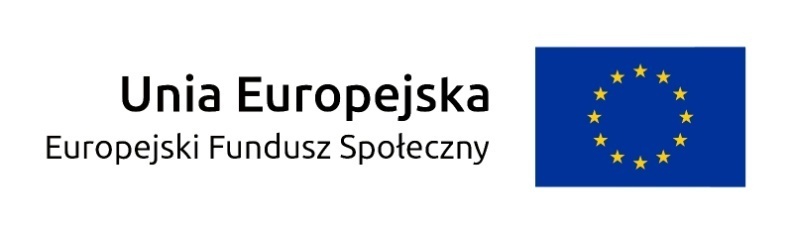 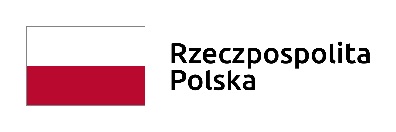 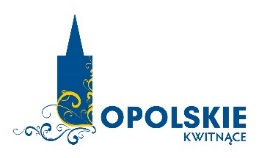 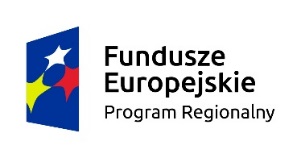 OGŁOSZENIE O NABORZE NA  STANOWISKO URZĘDNICZEDyrektor Ośrodka Pomocy Społecznej w Nysie
ogłasza otwarty i konkurencyjny nabór na stanowisko pracy – stanowisko urzędnicze  w Ośrodku Pomocy Społecznej w Nysie, ul. K.E.N. 1A:w ramach projektu pn. „Włączenie społeczne  w Gminie Nysa - Centrum Streetworkingu i Klub Rodzica”, który jest współfinansowany ze środków Europejskiego Funduszu Społecznego - Włączenie społeczne w ramach Regionalnego Programu Operacyjnego Województwa Opolskiego na lata 2014-2020, działanie 8.2 .KIĘGOWY/ KSIĘGOWA………………………………………………………………………
nazwa stanowiska pracy1.           Wymagania niezbędne:obywatelstwo polskie; wykształcenie wyższe;posiadanie pełnej zdolności do czynności prawnych oraz korzystania z pełni praw publicznych;brak skazania prawomocnym wyrokiem sądu za umyślne przestępstwo  ścigane z oskarżenia publicznego lub umyślne przestępstwo skarbowe;posiadanie nieposzlakowanej opinii.2.           Wymagania dodatkowe:preferowane wykształcenie wyższe ekonomiczne  w specjalności: finanse i rachunkowość; posiadanie kwalifikacji do wykonywania czynności z zakresu księgowości;dwuletnie  doświadczenie w pracy w księgowości;znajomość przepisów prawa regulujących problematykę związaną ze stanowiskiem pracy (ustawa o rachunkowości, ustawa o finansach publicznych;znajomość programów komputerowych służących do rozliczeń bankowych, prowadzenia ksiąg rachunkowych oraz do sporządzania sprawozdawczości; znajomość przepisów dotyczących zasad wykorzystywania, ewidencjonowania i rozliczania środków finansowych przyznawanych na realizację projektów w ramach Programów Unii Europejskiej;komunikatywność, asertywność, odpowiedzialność, rzetelność, posiadanie umiejętności analitycznego myślenia.        Zakres zadań wykonywanych na stanowisku : finansowa  realizacja i obsługa projektu,planowanie i rozliczanie wydatków zgodnie z kryteriami projektowymi,prowadzenie sprawozdawczości finansowej,wprowadzanie danych do formularza SL 2014,kontrola prawidłowości opisu merytorycznego dokumentów,monitoring i kontrola budżetu projektu,sporządzanie zestawień i informacji na potrzeby projektu,ścisła współpraca z koordynatorem projektu,rozliczenie końcowe projektu,wykonanie księgowego zastawienia poniesionych kosztów projektowych w raporcie końcowym projektu.przygotowywanie i przekazywanie dokumentacji do archiwum.4.	Informacja o warunkach pracy na danym stanowisku:praca wykonywana w  niepełnym wymiarze czasu pracy – ¼ etatu;miejsce pracy: budynek piętrowy, stanowisko pracy mieści się na poziomie -1  konieczność poruszania się po kondygnacjach budynku – możliwość korzystania z windy, budynek dostosowany do potrzeb osób niepełnosprawnych;wyposażenie stanowiska pracy: biurko, komputer z monitorem ekranowym, drukarka, telefon;fizyczne warunki pracy: praca związana z obsługą komputera  i innych urządzeń biurowych, wymagająca sprawności obu rąk i wymuszonej pozycji siedzącej.5.          Informacja o wskaźniku zatrudnienia osób niepełnosprawnych:W miesiącu poprzedzającym datę upublicznienia niniejszego ogłoszenia wskaźnik zatrudnienia osób niepełnosprawnych w Ośrodku Pomocy Społecznej w Nysie w rozumieniu przepisów o rehabilitacji zawodowej i społecznej oraz zatrudnianiu osób niepełnosprawnych, nie przekroczył 6%.6.Wymagane dokumenty:list motywacyjny;życiorys (CV) z przebiegiem nauki i pracy zawodowej;kserokopia dyplomu potwierdzającego wykształcenie;kserokopie dokumentów potwierdzających okresy zatrudnienia oraz przebieg pracy zawodowej (kopie świadectw pracy, referencji, opinii, zaświadczeń o odbytych kursach, szkoleniach);własnoręcznie podpisane oświadczenie o posiadaniu pełnej zdolności do czynności prawnych oraz korzystaniu z pełni praw publicznych;własnoręcznie podpisane oświadczenie o braku skazania prawomocnym wyrokiem sądu za umyślne przestępstwo ścigane  z oskarżenia publicznego i za umyślne przestępstwo skarbowe (osoba wybrana do zatrudnienia zostanie zobowiązana do dostarczeniu aktualnego zaświadczenia z Krajowego Rejestru Karnego);kwestionariusz osobowy;kserokopia dokumentu potwierdzającego niepełnosprawność** w przypadku osoby niepełnosprawnej, która zamierz skorzystać z uprawnienia wynikającego z art. 13a ustawy z dnia 21 listopada 2008r. o pracownikach samorządowych. Informacje dodatkowe:Druk kwestionariusza osobowego dostępny jest na stronie internetowej OPS w Nysie oraz
w sekretariacie Ośrodka Pomocy Społecznej w Nysie, ul. K.E.N. 1A, pokój 39 .Regulamin naboru na wolne stanowiska urzędnicze w Ośrodku Pomocy Społecznej w Nysie  jest opublikowany w BIP na stronie internetowej; ops-nysa.bip.gov.pl .Dokumenty należy składać osobiście lub za pośrednictwem poczty (decyduje data wpływu do Ośrodka Pomocy Społecznej) do dnia 19.03.2018r.  do godziny 15.00 w siedzibie OPS w Nysie przy ul. K.E.N 1A.  pokój nr 39, ( sekretariat) w zamkniętej kopercie z dopiskiem „Dotyczy naboru na wolne stanowisko pracy: KSIĘGOWY/KSIĘGOWA  w ramach projektu: „Włączenie społeczne  w Gminie Nysa - Centrum Streetworkingu i Klub Rodzica”, który jest współfinansowany ze środków Europejskiego Funduszu Społecznego - Włączenie społeczne w ramach Regionalnego Programu Operacyjnego Województwa Opolskiego na lata 2014-2020, działanie 8.2  ”. Dokumenty, które wpłyną po upływie wyżej określonego terminu lub będą niekompletne, nie będą rozpatrywane.Osoby zakwalifikowane do dalszego etapu naboru (spełniający wymagania formalne) zostaną powiadomione telefonicznie, pocztą elektroniczną lub listownie o terminie rozmowy kwalifikacyjnej.Informacja o wyniku naboru będzie umieszczona na stronie internetowej Biuletynu Informacji Publicznej oraz na tablicy informacyjnej w Ośrodku Pomocy Społecznej w Nysie,
ul. K.E.N. 1A. Informacja o wynikach naboru zawiera imiona i nazwiska kandydatów w rozumieniu przepisów Kodeksu Cywilnego.Wymagane dokumenty aplikacyjne: list motywacyjny, CV (z uwzględnieniem dokładnego przebiegu kariery zawodowej), kwestionariusz osobowy powinny być opatrzone klauzulą:
"Wyrażam zgodę na przetwarzanie moich danych osobowych zawartych w ofercie dla potrzeb niezbędnych do realizacji procesu rekrutacji zgodnie z ustawą z dnia 29 sierpnia 1997 r. o ochronie danych osobowych  oraz ustawą z dnia 21 listopada 2008r.   o pracownikach samorządowych’’. Dyrektor
Ośrodka Pomocy Społecznej w Nysie
Kamila Ferdyn
Nysa, dnia 09.03.2018r.